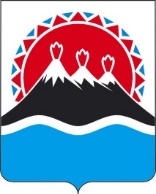 П О С Т А Н О В Л Е Н И ЕПРАВИТЕЛЬСТВАКАМЧАТСКОГО КРАЯг. Петропавловск-КамчатскийПРАВИТЕЛЬСТВО ПОСТАНОВЛЯЕТ:1. Внести в часть 2 постановления Правительства Камчатского края 
от 13.09.2022 № 481-П «Об установлении расходного обязательства Камчатского края по предоставлению социальной выплаты на приобретение жилого помещения в собственность граждан, которые подлежат обеспечению жилыми помещениями, на территории Камчатского края» следующие изменения:1) в пункте 3 слова «и имеют доход от трудовой деятельности непрерывно в течение не менее шести месяцев» заменить словами «не менее шести месяцев подряд и имеют доход от трудовой деятельности в течение указанного периода»;2) дополнить пунктом 6 следующего содержания:«6) граждане на день подачи заявления не являются стороной судебного разбирательства об обеспечении жилым помещением специализированного жилищного фонда по договору найма специализированного жилого помещения, и (или) в отношении которых не имеются вступившие в законную силу судебные акты, согласно которым указанные граждане должны быть обеспечены жилым помещением.».2. Настоящее постановление вступает в силу после дня его официального опубликования.[Дата регистрации]№[Номер документа]О внесении изменения в часть 2 постановления Правительства Камчатского края от 13.09.2022 
№ 481-П «Об установлении расходного обязательства Камчатского края по предоставлению социальной выплаты на приобретение жилого помещения в собственность граждан, которые подлежат обеспечению жилыми помещениями, на территории Камчатского края»Председатель Правительства Камчатского края[горизонтальный штамп подписи 1] Е.А. Чекин